Муниципальное дошкольное образовательное учреждение детский сад общеразвивающего вида № 23ПрограммаОдаренный ребенокПрограмма работы с одаренными детьми в ДОУ( срок реализации 4 года)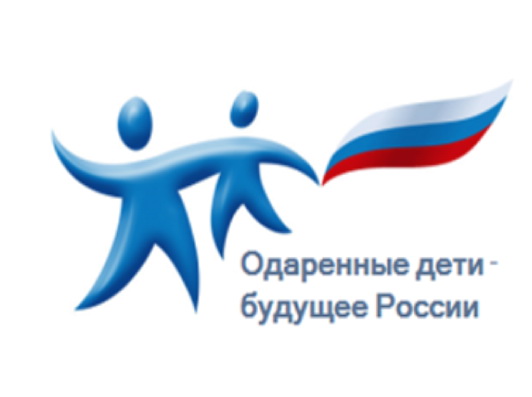 г. Узловая2023 гПаспорт программыОдаренность – это системное, развивающеесяв течение жизни качество психики, котороеопределяет возможность достижения человекомболее высоких, незаурядных результатов в одномили нескольких видах деятельности по сравнению с другими людьми.1.ВВЕДЕНИЕСовременное состояние системы образования характеризуется всё большим вниманием к поддержке и развитию внутреннего потенциала развития личности одаренного ребёнка. Это объясняется, во-первых, значимостью способностей для развития личности, во-вторых, возросшей потребностью общества в людях, обладающих нестандартным мышлением, способных созидать новое в различных сферах жизни. Выявление  одаренных детей на основе наблюдения, изучения психологических особенностей, речи, памяти, логического мышления, вокальных данных и работа с одаренными детьми должны стать одним из важнейших аспектов деятельности детского сада. Детство является очень благоприятным периодом для развития одарённости. Однако возможности дошкольного возраста, как показывает практика, реализуются слабо. Это обусловлено, с одной стороны, ориентацией на «среднего» ребёнка, с другой – отсутствием у педагогов и родителей необходимых знаний о методах выявления и развития одарённости на этапе дошкольного детства. В реальной практике дошкольных учреждений, остро ощущается необходимость постановки целенаправленной, планомерной и систематической работы педагогического коллектива по выявлению, поддержанию и развитию одарённых дошкольников. В эту работу должны быть включены родители, социальные институты, широкая общественность. Решая вопрос об организационных формах работы с одаренными детьми, следует признать нецелесообразным выделение таких воспитанников в особые группы. Одаренные воспитанники должны воспитываться и обучаться в группах  вместе с другими детьми. Это позволит создать условия для дальнейшей социальной адаптации одаренных детей и одновременно для выявления скрытой до определенного времени одаренности других воспитанников.Основание для разработки Программы Раннее выявление, обучение и воспитание одарённых детей составляет одно из перспективных направлений развития системы образования, одновременно являясь одним из ведущих факторов социализации и творческой самореализации личности.    Анализ участия  воспитанников  в различных конкурсах, мероприятиях, олимпиадах показывает, что в коллективе имеется категория одаренных детей. Вместе с тем возможности и способности творческих  воспитанников  не всегда в полной мере удается реализовать.    Целенаправленная и систематическая работа с одарёнными детьми позволит более эффективно управлять формированием наиболее комплексных синтетических характеристик мышления (гибкость ума, внимание, память, воображение, и т.д.), развитию музыкальных и интеллектуальных способностей.     Данная проблема обозначала направления работы коллектива по реализации программы «Одарённые дети».     Профессионализм и ответственность, искренность и любовь к детям педагогов являются гарантом реализации программы. Программа  разработана  на основе:Федеральный закон «Об образовании в Российской Федерации» от 29 декабря 2012 г. № 273-ФЗ;Федеральный государственный образовательный стандарт дошкольного образования (приказ Министерства образования и науки Российской Федерации от 17 октября 2013 г. № 1155);Федеральная образовательная программа дошкольного образования (Приказ Минпросвещения России от 25 ноября 2022 г. № 1028);Приказ Минпросвещения Российской Федерации от 31 июля 2020 года № 373 «Об утверждении Порядка организации и осуществления образовательной деятельности по основным общеобразовательным программам - образовательным программам дошкольного образования».Постановление Главного государственного санитарного врача РФ от 27 октября 2020 г. № 32 «Об утверждении санитарно-эпидемиологических правил и норм СанПиН 2.3/2.4.3590-20 «Санитарно-эпидемиологические требования к организации общественного питания населения»;Постановление Главного государственного санитарного врача РФ от 28 сентября 2020 г. № 28 "Об утверждении санитарных правил СП 2.4.3648-20 «Санитарно-эпидемиологические требования к организациям воспитания и обучения, отдыха и оздоровления детей и молодежи»;Постановление Главного государственного санитарного врача РФ от 28 января 2021 года № 2 «Об утверждении санитарных правил и норм СанПиН 1.2.3685-21 «Гигиенические нормативы и требования к обеспечению безопасности и (или) безвредности для человека факторов среды обитания» (с изменениями на 30 декабря 2022 года);Распоряжение Правительства   Российской   Федерации   от   29.05.2015   г.   №   999-р «Об утверждении Стратегии развития воспитания в Российской Федерации на период до 2025 года»;Указ Президента РФ от 21 июля 2020 г. № 474 «О национальных целях развития Российской Федерации на период до 2030 года»;Закон об образовании Тульской области от 30 сентября 2013 года № 1989-ЗТО (с изменениями на 29 ноября 2022 года);Закон Тульской области от 29.11.2022 № 123-ЗТО "О внесении изменений в Закон Тульской области "Об образовании" [Электронный ресурс] http://publication.pravo.gov.ru/Document/View/7100202211290012Программой развития МДОУ д/с общеразвивающего вида  «Дошкольный МИР – модернизация, интеграция, результативность» на 2019-2024годы . Лицензия  на право оказывать образовательные услуги по реализации образовательных программ, по уровням образования - дошкольное образование, по видам образования – дополнительное образование, указанным в приложении к настоящей лицензии  (бессрочно) от «30»  сентября 2015 г., № 0133/02745,Устав  МДОУ д/с общеразвивающего вида № 23, утвержденного приказом комитета образования администрации муниципального образования Узловский район от « 24»  декабря   2019 г. № 2015;Образовательная программа дошкольного образования   муниципального дошкольного образовательного учреждения детский сад общеразвивающего вида № 23 ( МДОУ д/с общеразвивающего вида № 23)– (далее Программа) разработана в соответствии федеральным государственным образовательным стандартом дошкольного образования (Приказ Министерства образования и науки Российской Федерации от 17 октября 2013 года № 1155) (далее – ФГОС ДО) и федеральной образовательной программой дошкольного образования (Приказ Минпросвещения России от 25 ноября 2022 г. № 1028) (далее – ФОП ДО). В программу включена Рабочая программа воспитания, Календарный план воспитательной работы.Пояснительная запискаСамым сенситивным периодом для развития проявлений одаренности является раннее детство и дошкольный возраст. Доказано, что каждый ребёнок от рождения наделен огромным потенциалом, который при благоприятных условиях эффективно развивается и дает возможность каждому ребенку достигать больших высот в своем развитии. Для всех детей главнейшей целью обучения и воспитания является обеспечение условий для раскрытия и развития всех способностей и дарований с целью их последующей реализации в профессиональной деятельности.  Следует подчеркнуть, что именно на этих детей общество в первую очередь возлагает надежду на решение актуальных проблем современной цивилизации. Таким образом, поддержать и развить индивидуальность ребенка, не растерять, не затормозить рост его способностей – это особо важная задача воспитания и  обучения одаренных детей в детском саду.Занимаясь диагностированием детей в нашем дошкольном учреждении, мы обнаружили следующее: результаты диагностики выявили достаточно большое количество детей с высоким и выше среднего уровнем интеллекта и креативности. При этом имеет место выше среднего уровень невротизма в этой же группе детей, вызванный, видимо, как объективными факторами, так и психосоциальными особенностями неординарных детей. Наличие неординарных детей в нашем учреждении повлекло за собой составление модели управления процессом психолого-педагогического сопровождения работы с одарёнными детьми внутри дошкольного учреждения. Мы поставили перед собой цель – теоретически обосновать, разработать и апробировать эту модель внутри дошкольного учреждения.Для ребенка этого возраста характерна высокая познавательная активность, повышенная впечатлительность, потребность в умственной нагрузке. У него развита интуиция, яркость, конкретность представляемых образов и легкость манипулирования ими. “Родовыми” чертами дошкольного возраста является фантазия, творческое воображение, нестандартность мышления, кроме этого, проявляется особая чувствительность, отзывчивость на окружающее. Исходя из этого, для развития творческих способностей в образовательных учреждениях необходимо своевременно выявлять детей с предпосылками одаренности, проводить специальную работу по сохранению и дальнейшему развитию их способностей, опираясь на собственную активность детей, объединяя усилия педагога-психолога, воспитателей, узких специалистов, родителей. Одним из приоритетных направлений работы дошкольного учреждения, является работа с одаренными детьми, которая является неотъемлемой частью более широкой проблемы реализации творческого потенциала личности. Программа рассчитана на детей дошкольного возраста.Цель программы: создание условий для выявления, поддержки и развития одаренных детей, их самореализации  для развития успешности каждого ребёнка в соответствии ФГОС ДОВоспитательная цель: воспитание личности, обладающей коммуникативными навыками и высокими адаптивными возможностями на фоне высоконравственных убеждений.Образовательная цель: расширение единого образовательного пространства детского сада для социально значимой реализации индивидуальной образовательной стратегии одаренных детей.Развивающая цель: развитие способностей одаренных детей к включению в любую духовно-практическую деятельность в зависимости от реальных потребностей региона, страны и самой личности.Задачи программы.Создать систему целенаправленного выявления и отбора одаренных детей, поиск и систематизация методов диагностики.Создать максимально благоприятные условия для интеллектуального развития одаренных детей, в образовательном процессе и в свободной деятельности; для реализации их творческих способностей в научно-исследовательской и поисковой деятельности.Внедрение инновационных педагогических технологий воспитания и обучения одаренных детей.Создать условия, способствующие организации работы педагогов с одаренными детьми в соответствии с целями опережающего развития и реализации образовательных и творческих возможностей.Совершенствовать научно-методическое и психолого-педагогическое сопровождение одаренных детей.Просветительская и партнерская работа с родителями, детскими общественными организациями, учреждениями дополнительного образования.Обмен опытом педагогов по работе с одаренными детьми на муниципальном и региональном уровне.Создание банка данных одаренных воспитанников детского сада.Механизмы реализации программы.Внедрение в практику ранней диагностики одаренности и ее дальнейшего развития методов, учитывающих быстро меняющуюся социальную ситуацию и современные подходы к работе с одаренными детьми.Совершенствование деятельности администрации по мотивации педагогов на управление развитием интеллектуальных  и творческих способностей  воспитанников.Выделены следующие сферы одарённости ребёнка:Интеллектуальная сфера- ребёнок отличается остротой мышления, наблюдательностью и исключительной памятью- охотно и хорошо занимается, знает больше своих сверстников и практически применяет свои знания- проявляет исключительные способности к решению логических игр  задач- проявляет выраженную и разностороннюю любознательность- часто с головой уходит в то или иное занятие- выделяется умением хорошо излагать свои мысли.Сфера академических достиженийПознавательное развитие-  Обучение грамоте: ребёнок  умеет и много читает, использует богатый словарный запас, исключительно хорошо понимает и запоминает прочитанное, разрешает различные ребусы. -  Развитие  элементарных математических представлений: ребёнок проявляет большой интерес к вычислениям и  играм математического содержания, решению головоломок -  Окружающий мир: ребёнок внимателен к предметам и явлениям; проявляет исключительные способности к классификации; демонстрирует опережающее его возраст понимание причинно-следственных связей; хорошо схватывает абстрактные понимания.Художественно –эстетическое развитиеТворчество- ребёнок чрезвычайно пытлив и любознателен, способен с “головой уходить” в интересную работу, занятие;- демонстрирует высокую продуктивность деятельности; часто делает всё по-своему;- изобретателен в изобразительной деятельности, играх. В использовании материалов и идей;- часто высказывает много разных соображений по поводу конкретной ситуации;- способен продуцировать оригинальные идеи;- способен по-разному подойти к проблеме или к использованию материалов.Общение и лидерство- ребёнок легко приспосабливается к новым ситуациям;- другие дети предпочитают выбирать его в качестве партнёра по играм и занятиям;- в окружении посторонних людей сохраняет уверенность в себе;- c легкостью общается с другими детьми и взрослыми;- в общении со сверстниками проявляет инициативу;- принимает на себя ответственность, выходящую за рамки, характерные для его возраста.Сфера художественной деятельности (изобразительное искусство):- ребёнок проявляет большой интерес к визуальной информации;- проводит много времени за рисованием и лепкой;- демонстрирует опережающую свой возраст умелость;- осознанно строит композицию картин или рисунков;- работы оригинальны и отмечены печатью индивидуальности.Музыка:- ребёнок проявляет необыкновенный интерес к музыкальным занятиям;- чутко реагирует на характер и настроение музыки;- легко повторяет короткие ритмические куски.- обладает высокими вокальными даннымиДвигательная сфера:- ребёнок проявляет большой интерес к деятельности, требующей тонкой и точной моторики;- обладает хорошей зрительно-моторной координацией;- любит движения (бег, пряжки, лазание);- легко воспроизводит музыкально – ритмический рисунок в танце-прекрасно удерживает равновесие при выполнении двигательных упражнений;- для своего возраста обладает исключительной физической силой, демонстрирует хороший уровень развития основных двигательных навыков.Основные составляющие и методические рекомендации программы психолого-педагогического сопровождения одарённых детей:Использовать перспективное планирование для организации систематического интеллектуально познавательного развития одарённых детей.Помнить о познавательной нагрузке образовательной деятельности. С целью оптимизации можно использовать:блоки дополнительной информации для индивидуального или группового воздействия;модификационные и усложнённые варианты развивающих игр и упражнений.В занятиях познавательного цикла должны присутствовать следующие блоки:вводящие новую информацию (навыки, операции);закрепляющие новую информацию;систематизирующие новую информацию.Использовать в работе комплексные занятия, комбинированные занятия,  интегрированные,  психолого-педагогические тренинги, Блоки Дьеныша,  и палочки Кьюзенера в рамках  реализации основной программы дошкольного образования на основе программы Детство. Это способствует структурированию интеллектуального развития на основе цепи: восприятие – мышление – воображение.Систематически проводить:контрольные срезы для выявления умений, знаний и навыков в соответствии с программным содержанием (1-2 раза в месяц);психолого-педагогическую диагностику для выявления динамики психолого-педагогических характеристик развития (2 раза в год).Общие принципы учебно-воспитательного процесса с одаренными детьми:Основополагающими подходами к работе с одаренными детьми являются:Системный подход, который реализуется через:интеграцию различных форм воспитания и обучения одаренных детей на всех этапах становления, развития их личности (детские дошкольные учреждения, школы всех типов, внешкольные учреждения и т.д.);интеграцию различных предметов и видов искусств на всех стадиях развития одаренных детей, учитывая их способности;взаимосвязь образования, обучения и воспитания одаренных детей с развитием общей культуры в различных видах и формах занятий, творческой деятельности детей;взаимодействие обязательных занятий и факультативных форм (в том числе спецгруппы, кружки, секции и т.д.), избираемых в соответствии с индивидуальными способностями, склонностями и интересами одаренных детей;направленность на формирование целостной индивидуальности дошкольника как системы, включающей интеллектуальную, нравственную и эмоционально-волевую сферы;обеспечение тесного взаимодействия сотрудничества всех субъектов учебно-воспитательного процесса (педагогов, родителей и самого одаренного ребенка);наличие соответствующей подсистемы организационно-методического обеспечения (подбор педагогических кадров, их стимулирование, подготовка и издание методических рекомендаций, разного рода инструктивных материалов, проведение конференций, семинаров и т.д.).Деятельностный подход призван содействовать раскрытию в человеке творческого потенциала, развитию потребности и способности преобразовывать окружающую действительность и самого себя «по законам разума, красоты и добра».Принцип индивидуализации в обучении и развитии одаренных детей  заключается  в том, что каждый одаренный ребенок должен воспитываться, обучаться и развиваться по индивидуальной программе, содержание которой направлено на реализацию его непосредственных интересов и способностей. Однако ни в коем случае нельзя замыкать ребенка в рамках того увлечения, в котором раскрывается его одаренность, т.е. нельзя не учитывать и общее развитие ребенка, что предполагает овладение им обязательным программным  материалом.Принцип непрерывности и преемственности воспитания, обучения и развития одаренных детей предполагает, во-первых, что процесс развития одаренности будет протекать постепенно – от самого раннего детства до завершения образования, вступления в самостоятельную жизнь. Во-вторых, основополагающие элементы творческих способностей, восприятия и деятельности, заложенные в самом начале (в семье, в других формах занятий с дошкольниками) будут последовательно  проходить все более усложняющиеся этапы развития, видоизменясь в целом, но сохраняя и обогащая главное – способность восприятия разных дисциплин и искусств, потребность самовыражения и личного участия в активном преобразовании действительности.Принцип развития важен для целенаправленного программирования работы с одаренными детьми. Содержание и формы творческой деятельности одаренных детей надо организовать таким образом, чтобы на первом плане были не престижные цели и прагматические задачи, а последовательное развитие способностей, восприятия, интереса к разным видам деятельности, искусств.Комплексный подход к работе с одаренными детьми предполагает  реализацию и взаимодействие следующих принципов:принцип комплексности в преподавании различных предметов и искусств на интегративной основе;принцип психологической готовности одаренного ребенка заняться любимым делом, именно тем, в котором он проявляет свою одаренность. Если ребенок почувствует насилие над собой взрослого, то даже к любимому делу он будет относиться с отвращением;принцип «комфортности» в обучении включает создание благоприятных условий для его творчества (математического, музыкального, литературного и т.д.);принцип «скорой помощи» заключается в следующем: нельзя откладывать на потом ответы на вопросы ребенка, покупку каких-то игр, музыкальных инструментов, приборов. Потом все это может оказаться невостребованным и уже ненужным;принцип полифонии. Суть этого принципа в том, что особенно на раннем этапе развития детей необходимо, чтобы во время процесса обучения у ребенка были задействованы все органы чувств.В обучении одаренных детей дошкольного возраста применяются четыре основных стратегии обучения:Ускорение. Этот подход позволяет учесть потребности и возможности определенной категории детей, отличающихся ускоренным темпом развития. Но он должен применяться с особой осторожностью и только в тех случаях, когда в силу особенностей индивидуального развития одаренного ребенка и отсутствия необходимых условий обучения применение других форм организации учебно-воспитательной деятельности не представляется возможным.Углубление. Данный подход эффективен по отношению к детям, которые обнаруживают особый интерес по отношению к той или иной конкретной области знания или области деятельности. При этом предполагается более глубокое изучение ими  этих знаний, деятельности.Обогащение.  Занятия планируются таким образом, чтобы у детей оставалось достаточно времени для свободных, нерегламентированных занятий любимой деятельностью, соответствующей виду их одаренности.Проблематизация. Этот подход предполагает стимулирование личностного развития воспитанников. Специфика обучения в этом случае состоит в использовании оригинальных объяснений, пересмотре имеющихся сведений, поиске новых смыслов и альтернативных интерпретаций, что способствует формированию у воспитанника личностного подхода к изучению различных областей знаний, а также рефлексивного плана сознания. Как правило, такие программы не существуют как самостоятельные. Они являются либо компонентами обогащенных программ, либо реализуются в виде специальных учебно-воспитательных программНаправления работы в рамках программыКоординационное направление:организация работы всего коллектива детского сада;создание предметных базовых площадок;интеграция в рамках данного направления деятельности  дополнительного образования;обеспечение нормативно-правовой базы;ресурсное обеспечение;контроль и анализ деятельности.Диагностическое направление:формирование банка методического обеспечения для выявления одаренности;проведение специальных конкурсов, турниров и т.д. для выявления одаренных детей;проведение диагностики одаренных детей;диагностика условий обучения и развития одаренных детей;создание банка данных «Одаренные дети ДОУ».Кадровое направление:определение критериев эффективности педагогической работы с одаренными детьми;повышение квалификации педагогов на разных уровнях;оказание информационной, методической и финансовой помощи педагогам;создание творческой группы педагогов, работающих с одаренными детьми;создание условий для отработки и применения новых педагогических технологий.Развивающее направление:создание образовательной среды для развития одаренных детей;организация кружков интеллектуальной, художественно-эстетической направленности;создание условий для участия одаренных детей в олимпиадах и других интеллектуально-творческих мероприятиях разного уровня;обеспечение материально-технической базы;создание системы психологического сопровождения одаренных детей;использование информационно-коммуникационных технологий.Информационное направление:привлечение внимания педагогической общественности, органов государственного управления, средств массовой информации к проблемам одаренных детей;организация работы библиотеки;создание банка образовательных программ, диагностических и методических материалов;информационная поддержка педагогов, работающих с одаренными детьми.Основные этапы реализации программы    Реализация программы «Одаренные дети» рассчитана на 4 года: с 2023 по 2027годы.Формы работы с одаренными детьмиИндивидуальный подход в образовательной деятельности, использование в практике элементов дифференцированного обучения, проведение нестандартных форм занятий;Дополнительные занятия с одаренными дошкольниками, подготовка к конкурсам, интеллектуальным играм, миниолимпиадам;Участие в мероприятиях ДОУ, муниципальных, региональных конкурсах;Психологические консультации, тренинги, тестирование;Конкурсы, интеллектуальные игры, фестивали, спортивные соревнования;Посещение предметных и творческих кружков по способностям, а также спортивных секций по интересам;Использование современных средств информации (Интернет, медиатека, компьютерные игры по предметам, электронная энциклопедия);Создание детских портфолио.Участники реализации программыРуководители:- Заведующий ДОУ- старший воспитательТворческая группа:- воспитатели;- педагог- психолог;- педагоги кружков ;А так же:- воспитанники детского сада- родители детей- педагоги ДОУ Планируемые  результатыСоздание банка данных, включающих в себе сведения о детях с различными типами одаренности.Разработка и реализация специализированных, индивидуальных и дифференцированных программ поддержки и развития одаренных детей, создание системы взаимодействия с дошкольными учреждениями, начальной и средней школой, учреждениями дополнительного образования, родителями учащихся.Использование системы диагностики для выявления и отслеживания различных типов одаренности.Разработка системы подготовки педагогов для целенаправленной работы с детьми, склонными к творческой, интеллектуальной, художественно-эстетической и исследовательской деятельности.Обобщение и систематизация материалов педагогической практики.Повышение ответственности воспитателей  детского сада при организации работы с одаренными детьми.Активизация участия родителей и окружающего социума в работе с одаренными детьми.Повышение качественных показателей  воспитатель –образовательного процесса воспитанников.Создание атмосферы заинтересованности и доброжелательного отношения к одаренным детям.Критерии оценки эффективности планируемых результатовКоличественные и качественные показатели участия воспитанников в мероприятиях  разного уровня и творческих конкурсах.Положительная динамика проявления интереса воспитанников к различным видам  деятельности.Положительная динамика проявления интереса педагогов к исследовательской деятельности.Рост профессионального мастерства воспитателей, узких специалистов  работающих с одарёнными детьми.Уровень социальной успешности воспитанников.Методическое обеспечение системы работы с одаренными воспитанниками в детском садуФормы организации  воспитательно - образовательной  деятельности с одаренными детьми:План реализации направлений программы «Одаренные дети» на 2023-2027 годыПерспективный план деятельности на   учебный годСоздание банка данных одаренных детей    Для успешной реализации программы необходимо создание банка данных одаренных детей, в который будут входить: анкетно-биографические сведения об одаренных детях, психодиагностические обследования среди учащихся, анкетирование детей и их родителей. Диагностическая работа во время проведения интеллектуальных и художественных конкурсов и урочной деятельности, портфолио учащихся и учителей.   При поступлении в школу для родителей будущих первоклассников будет проведено исследование о наклонностях и способностях их детей.Рекомендуемая литератураСауко Т., Буренина Л. Топ – хлоп, малыши!» - программа музыкально – ритмического развития детей 2-3 лет. - СПб: Детство-Пресс, 2005Каплунова И., Новоскольцева И. Ладушки. Праздник каждый день. Программа музыкального воспитания детей в детском саду.  -  М.: ВЛАДОС, 2005
Т. С. Комарова  Изобразительная деятельность в детском саду. Программа и методические рекомендации. – М.: Мозаика-Синтез, 2007В. Гербова Развитие речи в детском саду. Программа и методические рекомендации для занятий с детьми 2-7 лет. - М.: Мозаика-Синтез,  2006В. В. Гербова Приобщение к художественной литературе. Программа и методические рекомендации. – М.: Мозаика-Синтез, 2006В.И.Петрова, Т.Д.Стульник  Нравственное воспитание в детском саду. Программа и методические рекомендации для занятий с детьми 2-7 лет. -  М.: Мозаика -Синтез, 2006Л.Г. Голубева Гимнастика и массаж для самых маленьких. - М.: Мозаика-Синтез, 2006Е.А. Синкевич Физкультура для малышей. - СПб.: Детство Пресс, 2001Л.И.Пензулаева Физкультурные занятия с детьми 2 – 7 лет. Программа и методические рекомендации. – М.: Мозаика – Синтез, 2009Венгер Л.А. Игры и упражнения по развитию умственных способностей у детей дошкольного возраста. Кн. для воспитателя дет. сада. – Москва: Изд-во «Просвещение», 1989Савенков, А.И. Одаренные дети в детском саду и школе: Учебное пособие для студентов высших педагогических учебных заведений. – М.: Изд-во «Академия», 2000Савенков, А.И. Детская одаренность: развитие средствами искусства. – М.: Педагогическое образование России, 1999.Государственная программа «Одаренные дети» // Пролеска. – 2002. - №12.Богоявленская, Д.Б. Рабочая концепция одаренности /Д.Б.Богоявленская, В.Д. Шадриков. – М., 2002.Матюшкин, А.М. Одаренность и возраст. Развитие творческого потенциала одаренных детей. – Воронеж: Изд-во НПО «МОДЭК», 2004.Панько, Е.А. Концептуальное основание образования одаренных детей  // Пралеска. – 2004. – №2.Касабуцкий, Н.И. Давайте поиграем: Мат.игры для детей 5-6 лет. Кн. для воспитателей дет. сада и родителей. – Москва: изд-во «Просвещение», 1991.Венгер Л.А. Игры и упражнения по развитию умственных способностей у детей дошкольного возраста.: Кн. для воспитателя дет. сада. – Москва: «Просвещение», 1989.Михайлова З.А. Игровые занимательные задачи для дошкольников. Пособие для воспитателя детского сада.  – М.: «Просвещение», 1985.ПРИНЯТАПедагогическим советомМДОУ д/с общеразвивающего вида № 23Протокол от «22» августа 2023 г. № _1__УТВЕРЖДЕНАЗаведующий МДОУ д/с общеразвивающего вида № 23___________________Купцова М. Н.Приказ от «_22__» августа № __52/д____СОГЛАСОВАНАЗаседанием Совета родителейПротокол от «_21__» августа 2023 г. № _4__Наименование программыОдаренный ребенокРазработчики программы  Мельникова М. С.  педагог-психологЦель программыСоздание условий для выявления, поддержки и развития одаренных детей, их самореализацииСрок реализации программы4 годаИсполнители основных мероприятий программыПедагогический коллектив  МДОУ д/с общеразвивающего вида № 23Соисполнители Воспитанники ДОУ и их родители Ожидаемые  планируемые результаты программы- увеличение числа одаренных детей, которым оказывается поддержка; - создание индивидуальных образовательных маршрутов; - повышение квалификации педагогов в рамках самообразования по теме «Одаренные дети»;- совершенствование системы работы с одаренными детьмиСистема контроля исполнения программыКонтроль в рамках программы осуществляет администрация детского сада и методический совет. Вопросы исполнения заслушиваются на заседаниях методических объединений, педагогических советах, родительских собраниях.Название этапаВремя проведенияЦельЗадачиПланируемые мероприятия1 этап   — диагностико- организационный Сентябрь-октябрь 2023 г.Подготовить условия для формирования системы работы с одаренными воспитанниками в детском саду.1.Изучение нормативной базы, подзаконных актов по данной проблеме.2.Разработка программы работы с одаренными детьми.3.Разработка структуры управления программой, должностных инструкций, распределение обязанностей.4.Анализ материально-технических, педагогических условий реализации программы.1.Проведение комплексной психолого-педагогической диагностики индивидуальных особенностей воспитанников на всех ступенях учебно-воспитательного процесса.2.Изучение воспитателями стратегий и технологий работы с одарёнными детьми.3.Создание творческой работы воспитателей по работе с одаренными детьми.4.Социально-психологическая и методическая подготовка воспитателей детского сада, ознакомление с передовым опытом в области работы с одаренными детьми.5.Создание нормативно-правовой базы.6.Создание системы диагностики развития одаренности детей в процессе реализации программы.7.Создание системы взаимосвязей творческой группы педагогов  дошкольных учреждений, средней школы, учреждений дополнительного образования, общественных объединений.8.Разработка авторских и корректировка имеющихся программ воспитателей по различным видам деятельности в ДОУ, дополнительного образования и индивидуальных образовательных маршрутов.2 этап   —  реализационный, организационно-практический2023-2027г.Апробация системы работы с одаренными воспитанниками.1.Диагностика склонностей воспитанников.2.Разработка методических рекомендаций по работе с одаренными детьми, основам научного исследования, материалов для проведения различных мероприятий (тематические недели, декады), праздников.3.Формирование методической библиотеки детского сада по работе с одаренными детьми.4.Повышение квалификации педагогов в области работы с одаренными детьми.1.Организация деятельности социально-психологической службы по работе с одаренными детьми.2.Внедрение педагогических технологий развития детской одаренности.3.Выпуск информационных бюллетеней, методических рекомендаций, памяток по работе с одарёнными детьми.4.Пополнение и обновление банка данных «Одаренные дети ДОУ», банка данных образовательных программ, методических материалов, диагностических методик.5.Психологическая, педагогическая, валеологическая и социальная поддержка одаренных детей.6.Методическая помощь в реализации программ, обмен опытом и совершенствование профессионального мастерства педагогов.7.Систематическая и целенаправленная работа с одаренными детьми в ДОУ, регулярное проведение интеллектуально-творческих мероприятий.3 этап — итогово-аналитический2027 г.Переход системы работы с одаренными детьми в режим функционирования.1.Анализ итогов реализации программы.2.Осуществление преемственности в воспитании и развитии одарённых детей на всех этапах воспитания и обучения в детском саду.3.Коррекция затруднений педагогов в реализации программы.4.Обобщение и презентация результатов работы детского сада в реализации программы.1.Обобщение результатов предыдущего этапа реализации.2.Коррекция проекта и уточнение программы.3.Дополнительная апробация изменений, внесенных в проект.4.Распространение позитивного опыта, публикации в периодических изданиях.5.Сравнительный анализ и обобщение результатов развития одаренных детей.6.Мониторинг личных достижений воспитанников.7.Анализ деятельности воспитателей по организации работы с одаренными детьми.8.Создание системы работы с одаренными детьми в условиях детского сада.9.Определение проблем, возникших в ходе реализации программы, пути их решения и разработка перспективного плана-программы дальнейшей работы в этом направлении.Направление деятельностиСодержаниеИнформационное обеспечение1. Нормативно-правовое обеспечение:Приказ о создании экспериментальной площадки «Работа с одаренными детьми в ДОУ» Положение: О проведении  предметных недель, о конкурсах, викторинах и т.п.2. Программное обеспечение3. Наличие комплекта информационно-методических материалов (рекомендации, публикации, списки литературы по направлениям).4. Издание материалов, оформление сайта, иллюстрированных отчетов.Организационно-методическое обеспечение1. Создание целевого методического совета по проблеме работы с одаренными детьми.2. Повышение квалификации воспитателей через систему тематических семинаров.3. Разработка программ и проектов развития сферы дополнительного образования в детском саду.4. Изучение обобщения опыта работы воспитателей .5. Мониторинг работы системы.ФормаЗадачиНаглядное моделированиеРазвитие умственных способностей ребенка:1.       Ознакомление с пространственными отношениями.2.       Развитие элементов логического мышления.3.       Развитие речи и ознакомление с художественной литературой.4.       Развитие элементарных математических представлений.5.       Подготовка к обучению грамоте.6.       Конструирование.7.       Подготовка к сюжетно-ролевой игре.8.       Ознакомление с природой.9.       Ознакомление с элементарными физическими явлениями.10.   Изобразительное искусство.Спортивные мероприятияРазвитие физических способностей.Физкультурно-спортивной направленности  мероприятия«Са-Фи-Дансе» Содействие всестороннему развитию личности ребенка дошкольного возраста средствами танцевально-игровой гимнастики. Мероприятия художественно -эстетической направленности «Дошкольный фольклор с Тульской гармонью"Приобщение дошкольников к духовной культуре русского народа через фольклор, и   приобщение к  историческим традициям Тульского Края.Экспериментальная мастерскаяВыявление новых способностей у детей путем внедрения новых педагогических технологий.Работа по индивидуальным образовательным маршрутамСоздание индивидуальной траектории развития личности ребенкаКруглый столПсихологическое и педагогическое сопровождение родителей одаренного ребенка;Совместная практическая деятельность одаренного ребенка и родителей;Поддержка и поощрение родителей одаренных детейКружки, секции,тематические недели (декады), праздники, конкурсыСоздание условий для самореализации одаренных детей для проявления творческих и интеллектуальных способностей№ п/пОсновные направленияСрокиИсполнителиНаучное направлениеНаучное направлениеНаучное направлениеНаучное направление1Разработка приемлемой для ДОУ системы выявления одаренного ребенка2023Зам.зав.по ВиМРпедагог-психолог2Разработка системы взаимодействия с семьей одаренного ребенка2023Зам.зав.по ВиМРпедагог-психологНаучно-методическое и образовательное направлениеНаучно-методическое и образовательное направлениеНаучно-методическое и образовательное направлениеНаучно-методическое и образовательное направление1Разработка индивидуальных образовательных программ в соответствии с особенностями одаренного ребенка2023-2027Творческая группа педагогов 2Создание системы дополнительного образования как условия для саморазвития и самореализации2023-2027Зам.зав.по ВиМР3Создание системы психолого-медико-социального сопровождения2023-2027Зам.зав.по ВиМРпедагог-психолог4Внедрение диагностического инструментария выявления одаренных детей2023-2024Педагог-психолог, воспитатели5Внедрение программ развития и поддержки одаренности С 2023Зам.зав.по ВиМРпедагог-психолог6Создание и ведение банка данных, включающее сведения о детях разных типов одаренности и талантливости, образовательных программах обучения одаренных детей, кадровом обеспечении процесса2021-2025Зам.зав.по ВиМР, педагог-психолог, творческая группа7Повышение профессиональной квалификации кадров, работающих с одаренными детьми2023-2027Зам.зав.по ВиМР9Целенаправленная работа с родителями по проблемам детской одаренности, способам ее поддержки и развития2023-2027Зам.зав.по ВиМРпедагог-психолог, воспитатели10Участие педагогов в научных, научно-практических конференциях разного уровня по проблемам одаренности ребенка2023-2027Зам.зав.по ВиМР11Привлечение внимания общественности города к потребностям одаренных учащихся2023-2027Заведующий МДОУ, родительский комитет12Создание информационной базы по проблемам одаренности детей2023-2027Зам.зав.по ВиМР13Использование материалов российских сайтов в Интернете, посвященных проблемам одаренных детей2023-2027Воспитатели ДОУ14Оперативный сбор и оформление, распространение материалов по рубрикам:- опыт педагогической работы с одаренными детьми;- родительские заметки об особенностях воспитания и развития одаренных детей, а также о проблемах, с которыми им придется сталкиваться;- детские достижения (рисунки, стихи, фотографии)2023-2027Зам.зав.по ВиМРвоспитатели15Деятельность методического объединения:- рассмотрение материалов педагогических исследований по данной проблеме;- организация апробации методик обучения дошкольников;-распространение педагогического опыта по данной теме2023-2027Зам.зав.по ВиМР16Отражение работы с одаренными детьми на сайте МДОУ в газете «Страна Детсадия»2023-2027Зам.зав.по ВиМР,педагог-психолог, творческая группаОрганизационное психолого-педагогическое направлениеОрганизационное психолого-педагогическое направлениеОрганизационное психолого-педагогическое направлениеОрганизационное психолого-педагогическое направление1Индивидуальная работа со специалистами2023-2027Зам.зав.по ВиМР2Организация и совершенствование работы клуба «Умники и умницы», кружков различной направленности2023-2027Зам.зав.по ВиМР, воспитатели,    педагог-психолог3Создание среды общения, самореализации, социализации:- заключение договоров с учреждениями образования различного уровня;заключение договоров  с социальными партнерами;- организация и проведение конкурсов, мероприятий различного уровня;- организация выставок;- организация защиты творческих проектов педагогов вместе с детьми2023-2027Зам.зав.по ВиМР, творческая группаСоциально-экономическое направлениеСоциально-экономическое направлениеСоциально-экономическое направлениеСоциально-экономическое направление1Создание условий для оказания одаренным детям социальной, психологической, медицинской помощи2023-2027Заведующий ДОУ, родительский комитет№ п/пНаправления реализации программыМероприятияДатаОтветственные1Изучение нормативных документов, рекомендаций и опыта работы педагогов по вопросу «Одаренные дети»1. Методическое объединение «Работа с одаренными детьми в условиях ДОУ»Сентябрь  Совет творческой группы воспитателей1Изучение нормативных документов, рекомендаций и опыта работы педагогов по вопросу «Одаренные дети»2. Знакомство с новинками педагогической литературы: «Особенности работы с одаренными детьми»Ноябрь Зам.зав.по ВиМР1Изучение нормативных документов, рекомендаций и опыта работы педагогов по вопросу «Одаренные дети»3. Круглый стол «Изучение специальных исследований педагогов и психологов: А.Проскуры, Л.Выготского. А.Матюшкина»Январь  Педагог-психолог1Изучение нормативных документов, рекомендаций и опыта работы педагогов по вопросу «Одаренные дети»4. Педсовет «Современная модель системы работы с одаренными детьми и детьми с особенностями развития»Октябрь  Совет творческой группы воспитателей1Изучение нормативных документов, рекомендаций и опыта работы педагогов по вопросу «Одаренные дети»5. Практикум «Организация индивидуальной и дифференцированной работы с одаренными детьми, разработка индивидуальных образовательных маршрутов»Апрель  Зам.зав.по ВиМР, воспитатели2Преемственность дошкольных учреждений и начальной школы1.Алгоритм поиска и выявления одаренных детей в детском саду и в школе: схожесть и различияАвгуст  Зам.зав.по ВиМР, учителя начальных классов2Преемственность дошкольных учреждений и начальной школы2. Собеседование с воспитателями об интересах и наклонностях детей; анкетирование родителей; организационное родительское собрание «Развитие способностей дошкольника»Август-сентябрь  Педагог-психолог,Совет творческой группы воспитателей, Зам.зав.по ВиМР3Создание банка данных одаренных детей ДОУ1. Анкетно-биографические сведения по одаренным детямВ течение уч.годаЗам.зав.по ВиМР, воспитатели3Создание банка данных одаренных детей ДОУ2. Психодиагностические обследования среди воспитанниковВ течение уч. годаПедагог-психолог3Создание банка данных одаренных детей ДОУ3. Анкетирование родителейВ течение 2023-2027Педагог-психолог3Создание банка данных одаренных детей ДОУ4. Диагностическая работа во время проведения интеллектуальных и художественных конкурсовВ течение уч. годаПедагог-психолог4Психологическая помощь одаренным детям1. Регулярные психологические консультации для родителей одаренных детейВ течение уч. годаПедагог-психолог4Психологическая помощь одаренным детям2. Организация психологического сопровождения в ходе конкурсов, олимпиад и других интеллектуальных и творческих мероприятийВ течение уч. годаПедагог-психолог4Психологическая помощь одаренным детям3. Психологические тренинги, направленные на повышение эмоциональной устойчивости детейВ течение уч. годаПедагог-психолог5Создание методической копилки по работе с одаренными детьми1. Комплектование научно-методического кабинета соответствующей учебной и научно-методической литературойВ течение уч. годаЗам.зав.по ВиМР, педагоги творческой группы5Создание методической копилки по работе с одаренными детьми2. Создание методической копилки (тесты, диагностические карты, карточки для дифференцированной работы, задания повышенной трудности по различным видам образовательной деятельности, разработки интеллектуальных игр)В течение уч. годаЗам.зав.по ВиМР, педагог-психолог, воспитатели5Создание методической копилки по работе с одаренными детьми3. Создание тематических картотек, подборка отечественной и зарубежной литературы (монографии, статьи, тезисы, словари и т.д.) по вопросам одаренности детейВ течение уч. годаЗам.зав.по ВиМР, воспитатели6Систематизация работы воспитателей с одаренными детьми в образовательной деятельности1. Использование в образовательной деятельности различных современных средств информации: медиатеки, Интернета, электронных энциклопедийВ течение уч. годаСовет творческой группы воспитателей6Систематизация работы воспитателей с одаренными детьми в образовательной деятельности2. Применение на занятиях современных технологий: игровых, учебно-исследовательских, коммуникативных, проблемно-поисковых, здоровьесберегающихВ течение уч. годаВоспитатели групп6Систематизация работы воспитателей с одаренными детьми в образовательной деятельности3. Использование элементов дифференцированного обучения, направленных на творческий поиск, высокую познавательную активность, самостоятельную деятельность.В течение уч. годаВоспитатели групп6Систематизация работы воспитателей с одаренными детьми в образовательной деятельности4. Проведение нестандартных форм  образовательной деятельности: занятие-КВН, занятие-сказка, занятие-путешествие,  занятие творческая мастерская, занятие-исследование, занятие-поиск и др.В течение уч. годаВоспитатели групп7Создание условий для работы с одаренными детьми (план мероприятий по выявлению и развитию одаренности)1. Функционирование предметных и творческих кружков, а также спортивных секцийВ течение уч. годаРуководители кружков и секций 7Создание условий для работы с одаренными детьми (план мероприятий по выявлению и развитию одаренности)2.Художественный конкурс «Дорога глазами детей» (ср., ст.. подг. группы)Сентябрь  Воспитатели групп7Создание условий для работы с одаренными детьми (план мероприятий по выявлению и развитию одаренности)3.Конкурс творческих проектов по экологии, биологии, географии, краеведению (ст., подг. группы)Ноябрь Воспитатели групп7Создание условий для работы с одаренными детьми (план мероприятий по выявлению и развитию одаренности)4.Конкурс чтецов «Юные певцы России» (ср. – подг. группы)Октябрь, апрельВоспитатели групп7Создание условий для работы с одаренными детьми (план мероприятий по выявлению и развитию одаренности)4. Защита творческих проектов по математике, развитию речи, художественной литературе (ср.-подг. группы)Февраль  Воспитатели групп7Создание условий для работы с одаренными детьми (план мероприятий по выявлению и развитию одаренности)5.Музыкальные конкурсы «Музыкальные таланты»Март  Музыкальный руководители 7Создание условий для работы с одаренными детьми (план мероприятий по выявлению и развитию одаренности)6.«На старт!», спортивные соревнования   В течение уч. годаИнструктор по физической культуре7Создание условий для работы с одаренными детьми (план мероприятий по выявлению и развитию одаренности)7.Награждение отличившихся за год детей грамотамиМай      Заведующий ДОУ7Создание условий для работы с одаренными детьми (план мероприятий по выявлению и развитию одаренности)8.Конкурс рисунков «Человек на Земле»Сентябрь  Воспитатели групп7Создание условий для работы с одаренными детьми (план мероприятий по выявлению и развитию одаренности)9.Математическая олимпиада «Царица наук»Октябрь  Воспитатели групп7Создание условий для работы с одаренными детьми (план мероприятий по выявлению и развитию одаренности)10. Интеллектуальный марафон «Знай и люби свой Тульский  край» (ст. и подг. группы)Ноябрь Воспитатели групп7Создание условий для работы с одаренными детьми (план мероприятий по выявлению и развитию одаренности)11.Интеллектуальная игра «Умники и умницы»Январь  Педагог-психолог, воспитатели групп7Создание условий для работы с одаренными детьми (план мероприятий по выявлению и развитию одаренности)12. Театрализованное представление «Ах, что за прелесть эти сказки!» (ср. и ст. группы)Февраль  Воспитатели групп7Создание условий для работы с одаренными детьми (план мероприятий по выявлению и развитию одаренности)13.Конкурс рисунков «Дружат дети на планете» (ср., ст., подг.группы)Сентябрь  Воспитатели групп7Создание условий для работы с одаренными детьми (план мероприятий по выявлению и развитию одаренности)14.Конкурс поделок из природного и бросового материала «Ничего не пропадет!»Ноябрь Воспитатели групп8Проведение мероприятий с родителями одаренных детей1. Анкетирование родителей с целью определения их основных подходов к данной проблемеАвгуст – сентябрь   Педагог-психолог8Проведение мероприятий с родителями одаренных детей2. Родительская конференция «Развитие творческого потенциала ребенка»Ноябрь  Педагог-психолог8Проведение мероприятий с родителями одаренных детей3. Круглый стол «Организация досуга одаренных детей»Февраль  Зам.зав.по ВиМР, педагог-психолог8Проведение мероприятий с родителями одаренных детей4.Анкетирование «Необходимо ли проводить работу с одаренными детьми?» Октябрь  Зам.зав.по ВиМРВоспитатели групп8Проведение мероприятий с родителями одаренных детей5.Общее собрание «Трудности воспитания одаренного ребенка в семье»Январь Зам.зав.по ВиМР8Проведение мероприятий с родителями одаренных детей6.Совместный с детьми конкурс поделок «Ничего не пропадет!»Ноябрь Воспитатели группЗам.зав.по ВиМР8Проведение мероприятий с родителями одаренных детей7.Подведение итогов работы по программе «Одаренный ребенок»Май Зам.зав.по ВиМР, педагог-психолог8Проведение мероприятий с родителями одаренных детей8. Индивидуальные консультации психологаВ течение уч. годаПедагог-психолог8Проведение мероприятий с родителями одаренных детей9. Совместное творчество родителей и детей. Выставки детских работ В течение уч. годаПедагоги, воспитатели групп8Проведение мероприятий с родителями одаренных детей10. Спортивные соревнования «Мама, папа, я – спортивная семья»В течение уч. годаИнструктор по физической культуре, воспитатели групп8Проведение мероприятий с родителями одаренных детей11. Награждение благодарственными письмами родителей воспитанников Май,  Заведующий ДОУ